06.10Изо 1-ОВЗ Блинова Т.ЮЛиния. Точка. Пятно. РисованиеРабота с учебником стр 34-37. Потренируйтесь рисовать разные линии , а потом выполните задание 2 06.10технология1 овзБлинова Т.ЮРезание ножницами по прямым линиям. Сложение орнаментов из треугольников. «Парусник». «Орнамент».Работа с учебником стр .39 Вырежи квадраты 2х2 см (3штуки) разрежь их пополам так чтобы получились треугольники и сложи из них кораблик как на картинки .06.10Математика1 ОВЗТрофимова Л.В.Высокий – низкий и Глубокий - мелкий1.Доброе утро!  2. Минутка чистописания. Отступите от домашней работы в тетради 4 клеточки вниз и выполните рисунок по образцу.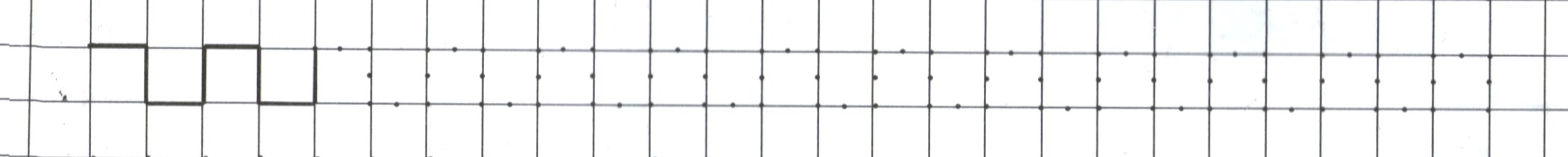 3. Тема нашего урока сегодня: Высокий – низкий.  Глубокий – мелкий.Будем учиться сравнивать два предмета по размеру: высокий-низкий, выше – ниже, сравнивать три-четыре предмета по высоте (выше, самый высокий, ниже, самый низкий), выявлять одинаковые, равные по высоте предметы в результате сравнения, а также будем учиться сравнивать два предмета по размеру: глубокий – мелкий, глубже – мельче, сравнивать несколько предметов по глубине и выявлять одинаковые в результате сравнения.4. Откройте учебник на с.26, рассмотрите рисунок в номере 1. Расскажи, что видишь на картинках по образцу: Этот фонарь высокий. Этот фонарь низкий. Также скажи о других предметах.№ 2, № 3Теперь используя слова « самый высокий» и «самый низкий», расскажи, что видишь на рисунке № 5?5. Физминутка.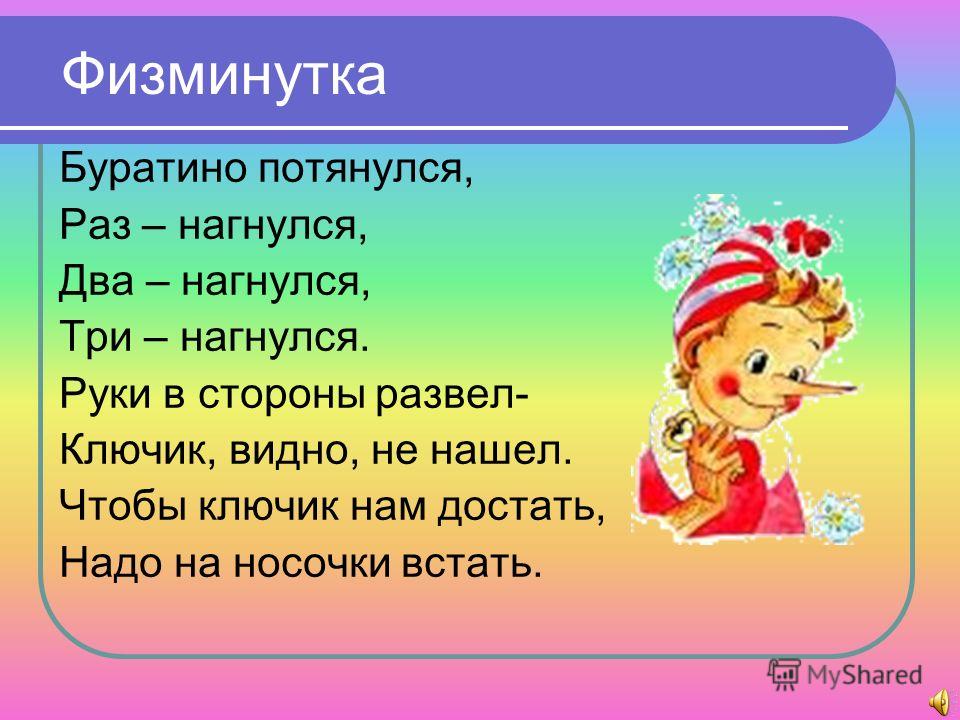 6. Продолжаем работу. Тема: Глубокий-мелкий.С.28 № 1, рассмотри рисунки и расскажи по образцу.Что мы можем еще сравнить по глубине?(озеро и речку, бассейн, ямки в огороде для посадок и др.)№ 2, 37. Молодцы! Подведем итоги. Чему научились сегодня на уроке? У вас остались вопросы по этим темам? Всё понятно?8. Домашнее задание. С.27 № 4 и с. 28 № 4 (устно) и нарисовать в тетради рисунок: дерево, куст и цветок и покажите, в какие ямки нужно посадить каждое из растений. Это задание выполнить по желанию.Урок окончен. До свидания.